Publicado en Barcelona el 13/05/2021 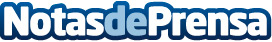 IEBS organiza el Entrepreneur Day 2021, evento de referencia para el sistema emprendedorSe celebrará el 27 de mayo vía streaming y el acceso será libre y gratuito. Dentro del evento tendrá lugar el Startup Pitch Contest, donde se darán a conocer las startups más innovadoras del momento. La cita contará con ponentes del nivel de Orfeo Baboa, Director de Órbita Aceleradora empresarial, Tom Horseu, Co-founder en StartupLab y Christian Rodríguez, CEO de ByhoursDatos de contacto:SociosInversores.com-colaborador915436698Nota de prensa publicada en: https://www.notasdeprensa.es/iebs-organiza-el-entrepreneur-day-2021-evento_1 Categorias: Finanzas Emprendedores E-Commerce http://www.notasdeprensa.es